АДМИНИСТРАЦИЯ КРАСНОСЕЛЬКУПСКОГО РАЙОНАРАСПОРЯЖЕНИЕ«13» декабря 2023 г.                                                                          № 642-Рс. КрасноселькупО признании многоквартирного дома, расположенного по адресу:Ямало-Ненецкий автономный округ, Красноселькупский район, село Красноселькуп, улица Комсомольская, дом № 13,аварийным и подлежащим сносуВ соответствии со статьей 14 Жилищного кодекса Росссийской Федерации, Положением о признании помещения жилым помещением, жилого помещения непригодным для проживания и многоквартирного дома аварийным и подлежащим сносу или реконструкции, садового дома жилым домом и жилого дома садовым, утвержденным постановлением Правительства Российской Федерации от 28.01.2006  № 47, на основании заключения межведомственной комиссии по оценке и обследованию помещений, многоквартирных домов на территории Красноселькупского района от 29.11.2023 № 16, руководствуясь Уставом муниципального округа Красноселькупский район Ямало-Ненецкого автономного округа:1. Признать многоквартирный дом, расположенный по адресу: Ямало-Ненецкий автономный округ, Красноселькупский район, село Красноселькуп, улица Комсомольская, дом № 13, кадастровый номер 89:07:010101:2396, аварийным и подлежащим сносу.2. Установить срок расселения физических лиц многоквартирного дома по адресу: Ямало-Ненецкий автономный округ, Красноселькупский район, село Красноселькуп, улица Комсомольская, дом № 13 - до 31 декабря 2028 года.3. Опубликовать настоящее распоряжение в газете «Северный край» и разместить на официальном сайте муниципального округа Красноселькупский район Ямало-Ненецкого автономного округа.Глава Красноселькупского района                                             Ю.В. Фишер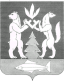 